Singleton Heights Public SchoolTelephone: 6573 1363Facsimile: 6573 1414email:singletonh-p.school@det.nsw.edu.au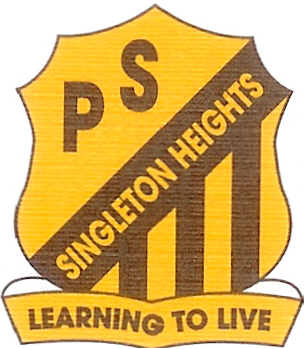 Principal: Mr Shaun Graham,  233021st February, 2018Dear Parents or CaregiversDue to the success of the Waraya Homework Centre last year we will recommence these classes in 2018. Please be aware that the Homework Centre will continue to operate on a Monday, with the first session commencing on MONDAY 26th February, 2018 in the Kinder Alpacas (KA) classroom.The centre will be under the tutorship of Kathryn Anderson, Karen Thompson, Julie Brooker and Jessica Allen. We have a group of dedicated teachers who are volunteering their time as well.In addition to assistance with their homework, children will participate in reading, mathematics and cultural activities. Our primary aim is to cater for the individual academic needs of the students.Children will be provided with a healthy afternoon snack. Sessions conclude at 4.30pm.It is your responsibility to arrange how your child will return home at 4.30pm.The Homework Centre is primarily for students from Year 2 to Year 6.Please return the permission note to the school office.Attendance will be subject to students demonstrating behaviours in line with our school values. Yours sincerely,Kathryn Anderson	      						Shaun GrahamCo-ordinator        	            	                                                Principal_________________________________________________________________________________PERMISSION NOTE WARAYA HOMEWORK CENTRE 2018I give permission for my daughter/ son to attend the homework class after school.I understand that I am responsible for organizing how they will get home after these classes.Child’s name _____________________________________ Class _____________I have organized for _______________________ to walk/ride/ I will pick them up.Is there any food your child is NOT to eat:     YES/NOIf so, what __________________________________________________________Signed ______________________________ Date_________________